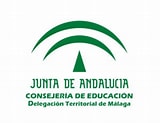 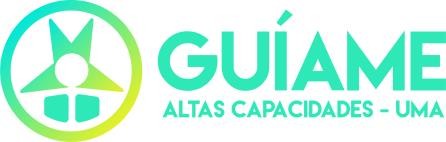 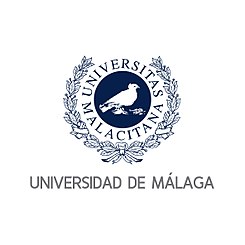 Solicitud, autorización y consentimiento informado de los padres o tutores para participación de su hijo/a en el programa: GuíaMe-AC-UMA 2022- 23Yo, Sra./Sr.		con DNI			, madre/padre/tutor legal	del	alumno/a		, estudiante	del	curso 	en el IES o CES	, SOLICITO Y AUTORIZO que mi hijo/a participe en las diferentes actividades previstas en talleres mentor GuíaMe-AC-UMA 2023, que se celebrará desde enero de 2023 a julio de 2023 en el horario y fechas establecidas en el cronograma del mismo.Para ello, facilito la siguiente información que permita al Equipo Técnico y Gestor un seguimiento adecuado de la participación de mi hija/o en dicho programa:Teléfono móvil de contacto: ......................................................................................................................................Correo electrónico usual:...........................................................................................................................................Datos del orientador/a de su hijo/a en el IES o CDP:Nombre y apellidos: ..........................................................................................................................................Correo    electrónico:............................................................................................................................................Teléfono    (opcional):...........................................................................................................................................Perfil de Altas Capacidades Intelectuales de su hijo/a (Marque el que sea correcto)Sobredotación NO / SITalento simple NO / SI Especifique qué tipos de talento: .................................................................................Talento complejo NO / SI Especifique qué tipos de talento: .............................................................................Datos de la identificación o evaluación de las AA.CC.II.:Nombre del profesional que la realizó: .............................................................................................................Fecha de la identificación, edad y curso:...........................................................................................................1. Declara conocer que, en la presente XI edición de Talleres Mentor “GuíaMe- AC-UMA”, el alumnado no posee seguro sanitario específico para la asistencia a los diferentes talleres y, por lo tanto, las posibles lesiones y asistencia médica que requiera el alumnado participante en el trayecto o durante la realización de los talleres, en espacios interiores o exteriores, deberán quedar cubiertas por el seguro propio de cada alumno/a y que será reflejado en la presente hoja de autorización familiar.2. Acepto y autorizo la toma y publicación de imágenes durante la realización del taller en el que se ha inscrito, con fines de difusión, pedagógicos y de investigación acerca del Programa de talleres mentor “GuíaMe-AC-UMA”.3. Insertar recorte de la parte frontal del DNI y nombre del seguro familiar o individual con el que está cubierto el alumno/a.Málaga a________   de____________del 2022/23                             Firma:__________________Nota:Los datos de carácter personal no se cederán a terceros. Del mismo modo, se le informa que los datos aportados se conservarán durante el tiempo necesario para cumplir con la finalidad para la que se recabaron y para determinar las posibles responsabilidades que se pudieran derivar de dicha finalidad y de su tratamiento.Tiene derecho a retirar el consentimiento otorgado, en cuyo caso será efectivo desde ese momento, sin tener efectos retroactivos. Del mismo modo, se le informa de su derecho a reclamar ante la Agencia Española de Protección de Datos si estima que se están vulnerando sus derechos en este apartado.